МКОУ «Варгашинская средняя школа №1»СОЦИАЛЬНЫЙ ПРОЕКТ« Всем сердцем!»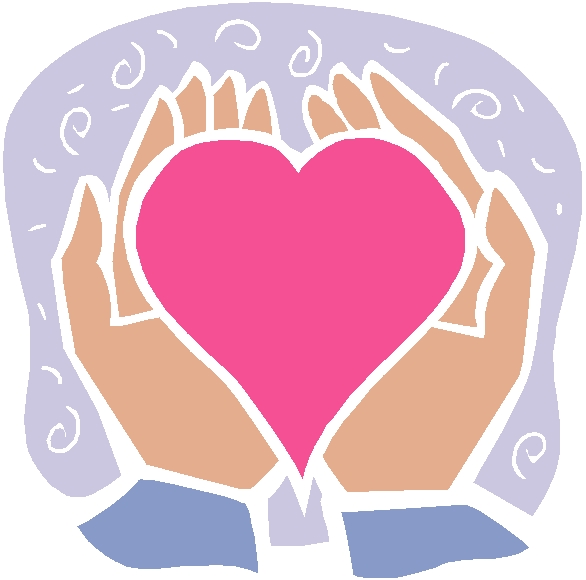                                                                Руководитель  проекта:                                                                        Петрова Галина Геннадьевна, учитель,                                                                        классный руководитель    3 «Б» класса                                                              Варгашинской средней школы №1                                                     2015-2016 гПроблема.        В нашей стране очень много людей, которым необходимо простейшее чувство внимания и милосердия. Среди них пожилые люди. Уходя на пенсию, они нуждаются не только во внимании, связанном в организации быта. Особый смысл для этих людей приобретают формы духовного общения с детьми, когда они поздравляют их с праздниками, рассказывают о своих делах. Это пробуждает в пожилом человеке жажду к жизни, понимания своего места в обществе. Для детей – это приобретение духовно-нравственных ценностей. У детей, заботящих о пожилом человеке, навсегда заложатся в душе понимание к нуждам людей старшего поколения и потребность в заботе об  этих людях. Подрастающему поколению нужно дарить заботу, внимание, частичку теплоты старшему поколению. Актуальность проекта:          В современном мире, во времена компьютеризации, дети зачастую утрачивают такие человеческие качества как уважение, сострадание, отзывчивость. И только усилиями родителей, педагогов  можно воспитать у ребенка эти качества. Актуальность социально – педагогического проекта «Всем сердцем!» очевидна: обучающиеся проявляют чувства милосердия, гуманности, толерантности по отношению к близким людям, к старшему поколению, у них формируется чувство ответственности, также привлекается внимание школьников к таким позитивным проявлениям личности как улыбка, доброта, помощь, забота, труд.         В социальном проекте есть исследовательская, творческая и коммуникативная составляющая, которые благоприятно воздействуют на развитие личности ребенка.          Исследовательская составляющая проявляется в том, что обучающиеся в проектах выступают как исследователи проблем современной жизни.          Творческая составляющая заключается в том, что они сами являются создателями и исполнителями новой, придуманной ими деятельности.          Коммуникативная – в том, что в процессе реализации проекта  обучающиеся организовывают свою деятельность, работают в сотрудничестве, взаимодействуют с педагогом и друг с другом.           Совместная деятельность детей и родителей – хорошая организационная и ценностная основа для повышения уровня духовности  семьи. В процессе работы над проектом родители становятся непосредственными участниками уникального творческого процесса, который перерастает в тесное содружество школы и семьи. Цель проекта:         Окружить вниманием и заботой близких  пожилых людей.Задачи проекта:Развитие  у учащихся чуткого внимания, теплоты, отзывчивости, заботливого отношения  к людям старшего поколения.Формирование милосердия и толерантности.Организация совместной деятельности детей и родителей.Сроки проведения проекта: 2015 – 2016 учебный годУчастники проекта:Руководитель  проекта: Петрова Галина Геннадьевна  -  учитель, классный руководитель 3 «Б» классаУченики 3 « Б» класса                                                           Этапы работы над проектомОжидаемые результаты.       Участие в социально-значимом проекте «Всем сердцем!» поспособствует формированию социально-коммуникативных, творческих и организаторских навыков, положительных ценностных ориентаций всех участников проекта.      Будет осуществлена моральная поддержка пожилым людям.      Отработанная на практике модель социального проекта «Всем сердцем!», может стать традицией классного коллектива, объединяя и воспитывая и взрослых и детей. Этапы деятельностиМероприятие в рамках проектаСрокидатыПодготовительный этап1.Анкетирование «Мое отношение к людям пожилого возраста.» . Выявление социальной проблемы.сентябрьПодготовительный этап2.Привлечение учащихся для решения социального проекта  «Всем сердцем!»сентябрьЭтап планирования1.Определение целей и задач проекта «Всем сердцем!» октябрьЭтап планирования2 Встреча с родительским комитетом класса. Обсуждение  и утверждение плана работы над проектом «Всем сердцем!»октябрьЭтап реализации2.Мастер-класс «Изготовление поздравительных открыток к Дню пожилых людей»октябрьЭтап реализации2. Праздник «Всем сердцем!», посвященный Дню пожилого человека.30 октябряЭтап реализации3. Кл. час «Молодым везде у нас дорога, старикам везде у нас почет!» (встреча с бабушкой Колмаковой М.И.)ноябрьЭтап реализации4.Конкурс сочинений «Всем сердцем люблю» (о любимых бабушках и дедушках)ноябрьЭтап реализации5. Мастер-класс Открытка «Поздравляю бабушку с Днем матери» ноябрьЭтап реализации6. Конкурс на лучшую эмблему проекта «Всем сердцем!»декабрьЭтап реализации7. 5.Письмо-пожелание для пожилого человека (домашнее задание)декабрьЭтап реализации2. Встреча с бабушками и дедушками детей класса. «Кафе хорошего настроения»январьЭтап реализации3. Фотоконкурс «И это всё ОНА, бабушка любимая моя!»»январьЭтап реализации4. Кл. час – встреча с пожилыми людьми «О профессиях разных, нужных и важных» февральЭтап реализации5. Мастер – класс «Цветок для бабушки» на День 8 марта.      Подготовка  к концерту для бабушек.февральЭтап реализации6 Концерт для бабушек «Поздравляем Вас с весной!»мартЭтап реализации7. Экскурсии «Работа моей бабушки»апрель8.Тимуровская помощь.майАналитический этап 1.Сбор актива проекта и родительского комитета Подведение итогов работы над проектом  «Всем сердцем!майАналитический этап 2.Акция «Подарок ветерану»майАналитический этап 3. Мастер-класс «Дерево добрых дел»майАналитический этап 4. Выпуск газеты «Всем сердцем!»майАналитический этап 6. Составление презентации «Работа над проектом»майПерспективныйОпределение законченности или продолжения деятельности по данному проекту. Сбор отзывов и предложений.май